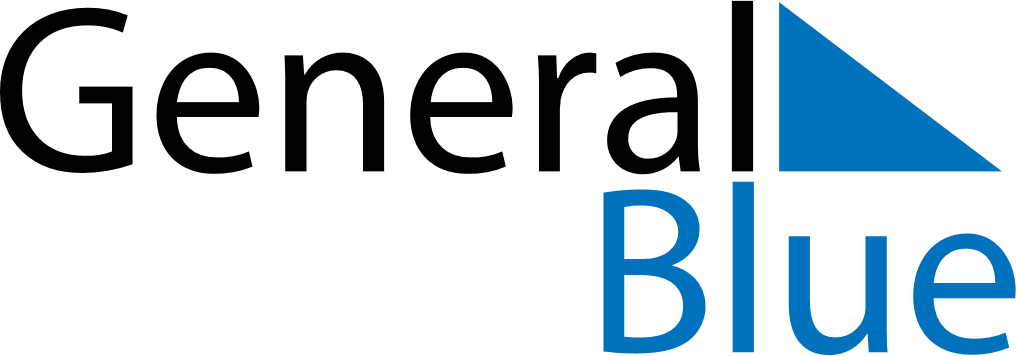 November 2024November 2024November 2024November 2024November 2024November 2024Foegloe, Aland IslandsFoegloe, Aland IslandsFoegloe, Aland IslandsFoegloe, Aland IslandsFoegloe, Aland IslandsFoegloe, Aland IslandsSunday Monday Tuesday Wednesday Thursday Friday Saturday 1 2 Sunrise: 8:00 AM Sunset: 4:42 PM Daylight: 8 hours and 42 minutes. Sunrise: 8:03 AM Sunset: 4:40 PM Daylight: 8 hours and 36 minutes. 3 4 5 6 7 8 9 Sunrise: 8:06 AM Sunset: 4:37 PM Daylight: 8 hours and 31 minutes. Sunrise: 8:08 AM Sunset: 4:35 PM Daylight: 8 hours and 26 minutes. Sunrise: 8:11 AM Sunset: 4:32 PM Daylight: 8 hours and 21 minutes. Sunrise: 8:13 AM Sunset: 4:30 PM Daylight: 8 hours and 16 minutes. Sunrise: 8:16 AM Sunset: 4:27 PM Daylight: 8 hours and 11 minutes. Sunrise: 8:18 AM Sunset: 4:25 PM Daylight: 8 hours and 6 minutes. Sunrise: 8:21 AM Sunset: 4:22 PM Daylight: 8 hours and 1 minute. 10 11 12 13 14 15 16 Sunrise: 8:23 AM Sunset: 4:20 PM Daylight: 7 hours and 56 minutes. Sunrise: 8:26 AM Sunset: 4:18 PM Daylight: 7 hours and 51 minutes. Sunrise: 8:29 AM Sunset: 4:15 PM Daylight: 7 hours and 46 minutes. Sunrise: 8:31 AM Sunset: 4:13 PM Daylight: 7 hours and 42 minutes. Sunrise: 8:34 AM Sunset: 4:11 PM Daylight: 7 hours and 37 minutes. Sunrise: 8:36 AM Sunset: 4:09 PM Daylight: 7 hours and 32 minutes. Sunrise: 8:39 AM Sunset: 4:07 PM Daylight: 7 hours and 27 minutes. 17 18 19 20 21 22 23 Sunrise: 8:41 AM Sunset: 4:04 PM Daylight: 7 hours and 23 minutes. Sunrise: 8:44 AM Sunset: 4:02 PM Daylight: 7 hours and 18 minutes. Sunrise: 8:46 AM Sunset: 4:00 PM Daylight: 7 hours and 14 minutes. Sunrise: 8:48 AM Sunset: 3:58 PM Daylight: 7 hours and 10 minutes. Sunrise: 8:51 AM Sunset: 3:57 PM Daylight: 7 hours and 5 minutes. Sunrise: 8:53 AM Sunset: 3:55 PM Daylight: 7 hours and 1 minute. Sunrise: 8:56 AM Sunset: 3:53 PM Daylight: 6 hours and 57 minutes. 24 25 26 27 28 29 30 Sunrise: 8:58 AM Sunset: 3:51 PM Daylight: 6 hours and 53 minutes. Sunrise: 9:00 AM Sunset: 3:49 PM Daylight: 6 hours and 49 minutes. Sunrise: 9:02 AM Sunset: 3:48 PM Daylight: 6 hours and 45 minutes. Sunrise: 9:05 AM Sunset: 3:46 PM Daylight: 6 hours and 41 minutes. Sunrise: 9:07 AM Sunset: 3:45 PM Daylight: 6 hours and 37 minutes. Sunrise: 9:09 AM Sunset: 3:43 PM Daylight: 6 hours and 34 minutes. Sunrise: 9:11 AM Sunset: 3:42 PM Daylight: 6 hours and 30 minutes. 